From the 20 impressions below, match the ones that are made by the same finger. In some cases,one print may appear two or three times. Some will not match. Can you ID the patterns?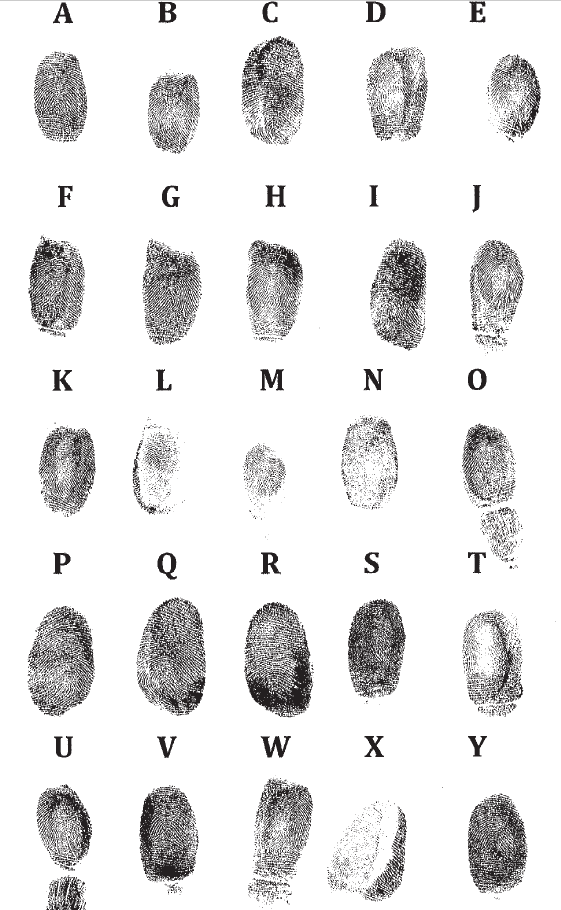 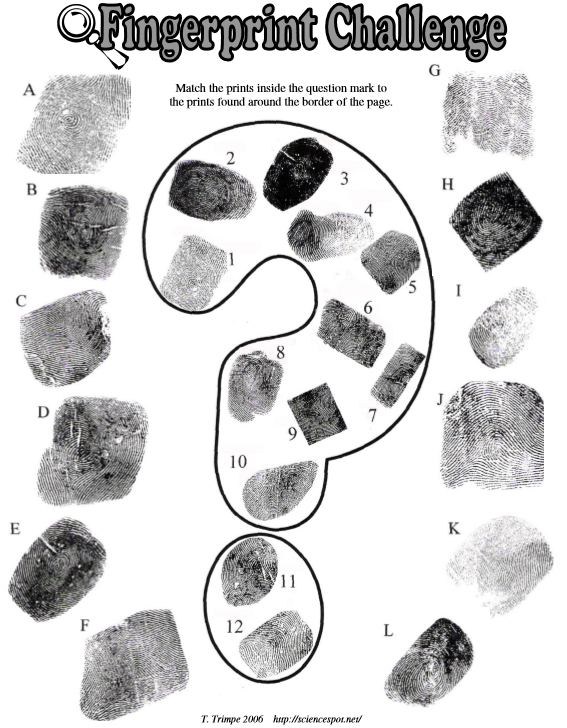 